ภาพการปรับปรุงโต๊ะหมู่บูชาห้องสังคมศึกษา  ศาสนา  และวัฒนธรรม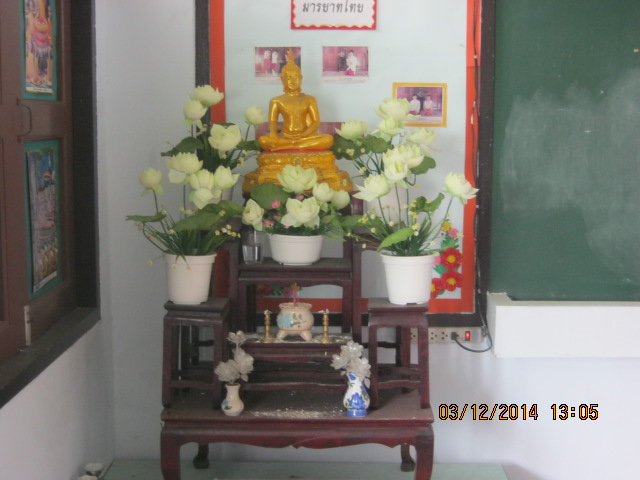 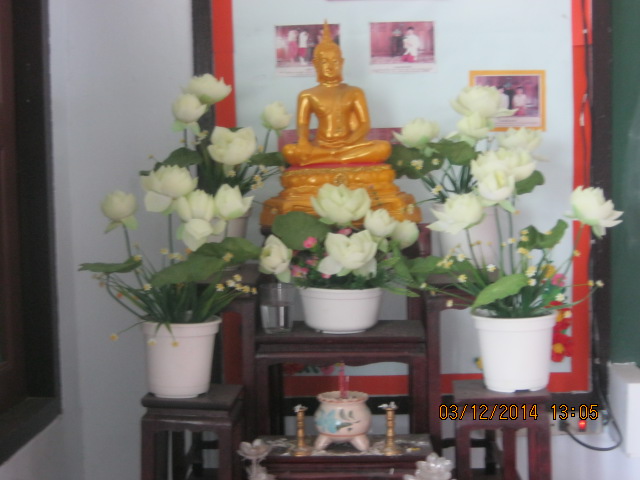 